ПРОЦЕС РЕГІОНАЛІЗАЦІЇ В УГОРСЬКІЙ РЕСПУБЛІЦІ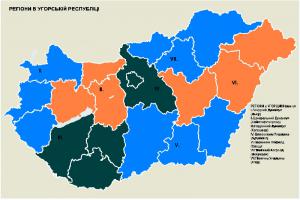 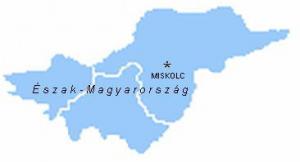 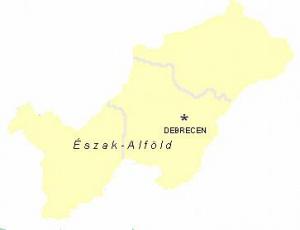 